Mission 1:	Unscramble the words. 例： lfy → f l ylullayb  		→ 		__ __ __ __ __ __ __jnirdeu 		→  		__ __ __ __ __ __ __cedsiino   	→ 		__ __ __ __ __ __ __ __strdeyo 		→ 		__ __ __ __ __ __ __grenda   		→ 		__ __ __ __ __ __ Mission 2:	Draw pictures to explain the words.Mission 3:	Unscramble the sentences.Emi / to / get up / early / it's / easy / for________________________________________________________i / him / want / take out / to / the garbage________________________________________________________fun / it's / walk / dog / our / to ________________________________________________________you / i / want / to / my / draw / face ________________________________________________________important / read / to / many books /  it's________________________________________________________Mission 4:	Fill in the blank. 
1. It is ______________ for _____________ to protect the environment. 2. I _________ people to know this fact. 3. It is interesting _______ me _______ learn about animals.4. Meg ___________ Kaito ______ check his English.5. Mr. Toda wants the students ______ ___________ a speech. Mission 5:	Two people go to a teacher. Read page 38.　　　　　　　　（2人）Mission 6:	Finish the sentences about yourself. 			 (All answers must be different.)It is easy for me  ________________________________.It is fun for me  _________________________________.It is difficult for me ______________________________.It is tiring for me _________________________________.It is important for me _____________________________.Mission 7:	Go to a teacher. Answer the questions.Mission 8:	Use your textbook to fill in the blanks.↓(HINT: p. 37)1. Many kinds of animals are in danger of ____________.2. It is ___________ for _____________ animals ____  ___________ in these conditions.3. It is ______________  _______ us to _______________ this.↓(HINT: p. 40)4. People tried _____  __________ them _________safely, but they died one by one. 
↓(HINT: p. 42)5. So, it _____  _______________  ______ us to _______ action now.6. Let's ________  ______  _____________ survive.Mission 10:	Find these words. 		⇄	 ⇵ 	 ⤨	⤪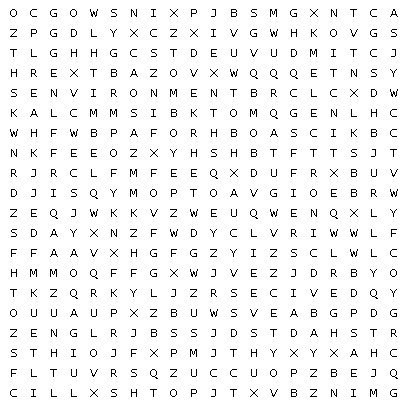 Mission 9:	Crossword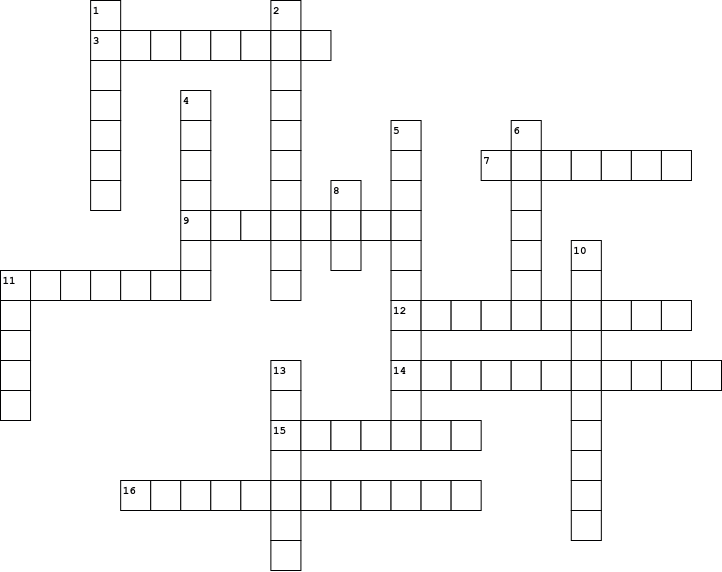 loggingaccidentdrivingreportcryshadeextinctionsurviveenvironmentsafelyelectronicspeciesroadbombdead devices